Раздаточный матерал «Найди лишнюю картинку»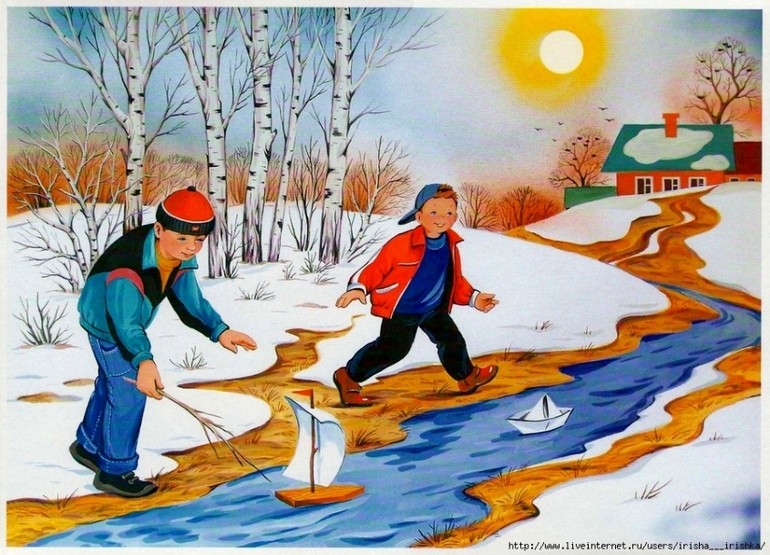 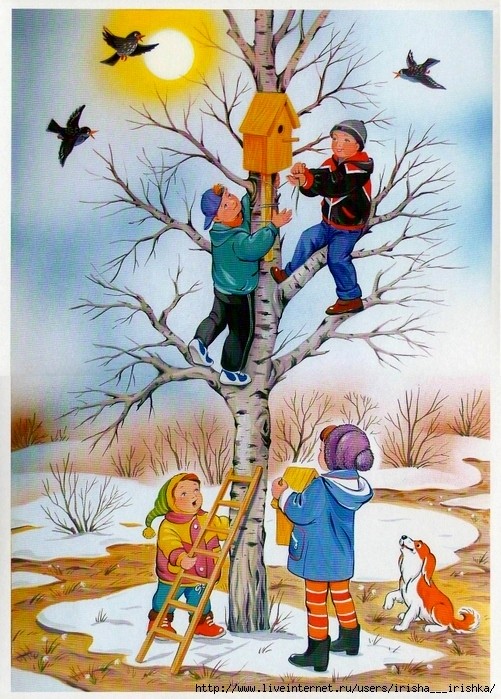 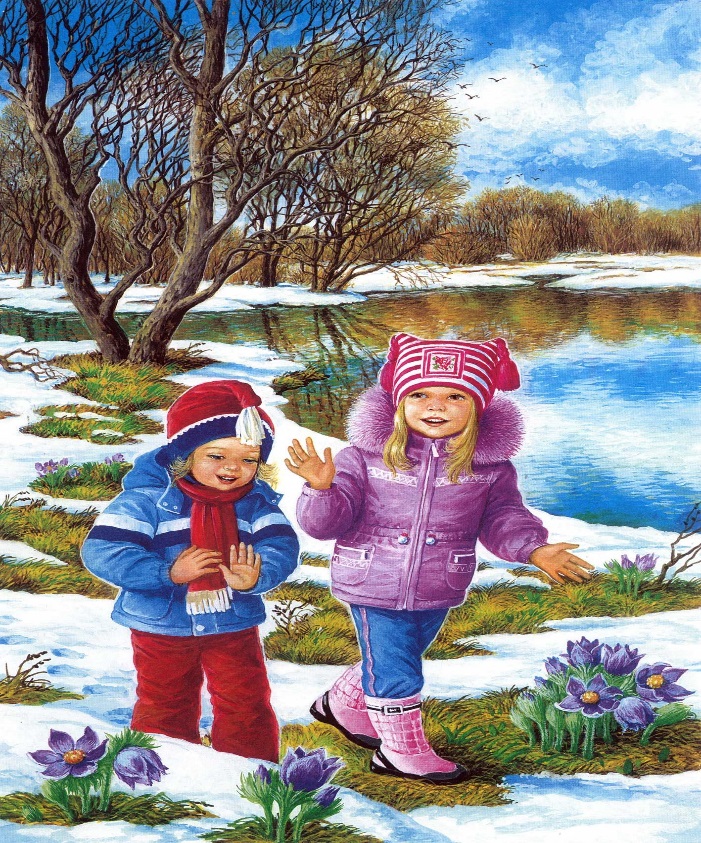 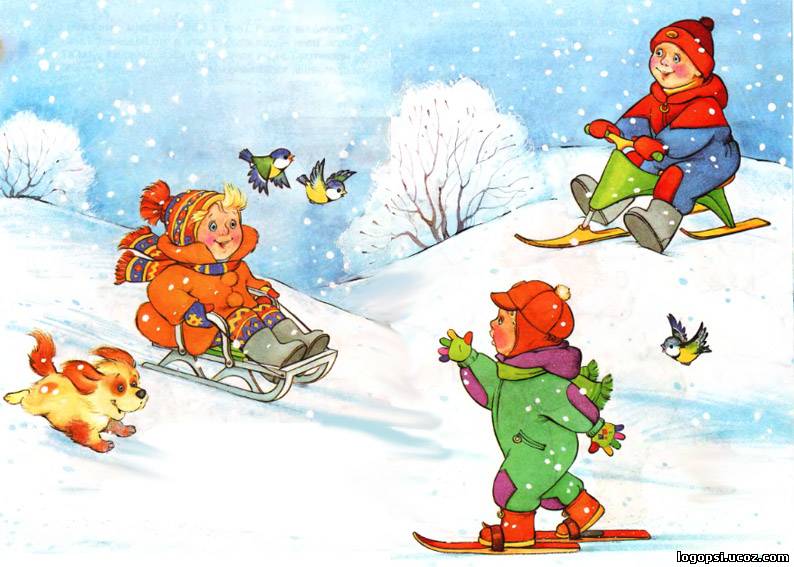 